                                                                                                                                
  
Kamran
kamran.374959@2freemail.com 
Professional Summary
My goal is to become the point person for Hotel Industry , utilizing and building upon my skills in Marketing, sales, retail, and operating by continuously contributing to the company and seeking out professional development.

Skills
Excellent problem-solving and critical thinking abilities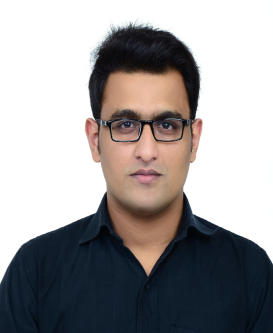 Good administrative abilitiesGood written and verbal communication skillsStrong supervisory and leadership skillsSolid understanding of guest relations and customer service within the hotel industryTerrific interpersonal and social skillsStrong understanding of all aspects of hotel managementEnsures hotel staff follow excellent guest care standardsGood ability to analyze budgets for hotel departments and restaurants
Languages
English Advanced Level
Spanish Conversational Level

Education
Advanced Cth diploma In Hospitality And tourism Management
COTHM (College of Tourism & Hotel Management) Islamabad

Intermediate In Computer Science
Rawalpindi College of Commerce Rawalpindi
Certifications
Internship From Marriott International Hotel Islamabad
OPERA certification

Work History
            January 2017 – April 2017
Internship at Islamabad Marriott Hotel in various Departments

           April 2013 to Sept 2013
Sales Agent at Werstern Union San Pedro de Alcantara Marbella Spaim

         April 2014 To August 2015
Sales Agent at MoneyGram Marbella Andalucia

               June 2015 to October 2015
   As a PR at Pappa rotti Restruant Port Banus Marbella Spain

            May 2017 to August 2017
Worked As a Guest Relation Officer at Grand Regency Hotel Islamabad